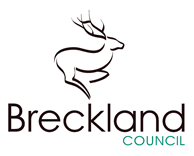 NOTIFICATION BY MEMBER OFBRECKLAND DISTRICT COUNCILOFDISCLOSABLE PECUNIARY INTERESTS &OTHER REGISTRABLE INTERESTSLocalism Act 2011 - Part 1, Chapter 7, Sections 28 - 34Regulations 2012 – No.1464I hereby GIVE NOTICE that I have the following disclosable pecuniary interests (DPI’s) and other interests, and those of my spouse / civil partner (or with someone whom you are living with as a spouse/or civil partner) which are required to be registered under the Relevant Authorities (Disclosable Pecuniary Interests) Regulations 2012, and in accordance with the Members Code of Conduct adopted by Breckland District Council.(Please state NONE where appropriate and do not leave boxes blank)OTHER REGISTRABLE INTERESTSYou must register as an Other Registerable Interest:Any unpaid directorshipAny body of which you are a member or are in a position of general control or management and to which you are nominated or appointed by the relevant authority.   AnybodyExercising functions of a public natureDirected to charitable purposes, orOne of those principal purposes includes the influence of public opinion or policy (including any political party or trade union) of which you are a member or in a position of general control or management.Gifts and HospitalityThese interests are what the Council has determined should be entered into the authority’s register of interests (Localism Act 2011, Part 1, Chapter 7, Section 28 (2)).The Breckland District Council Code of Conduct requires members to declare, within 28 days of receipt, any gift, benefit, or hospitality with a value in excess of £50 which you have accepted as a member from any person or body other than the authority. The Monitoring Officer will place your notification on a public register of gifts and hospitality.To register receipt of any gifts or hospitality exceeding £50 in value, please notify the Monitoring Officer in writing, giving details and the date of receipt.SIGNED: 							DATE:                                                                                                       Guidance Notes The following guidance notes may help you to complete your notification:You should complete the register with sufficient detail to identify clearly what the interest is. Do not use abbreviations, initials or acronyms. You are personally responsible for the accuracy of the contents of the register. Please ensure you have checked the details of what you have declared.You are at risk of failing to comply with the Code of Conduct if an interest is not registered with sufficient clarity.Please mark ‘none’ on the register if you have no interest to register in any category. Do not leave boxes empty.Ensure that you have checked and understood the definition of the disclosable pecuniary interests (DPI’s).Important Notes:In order to comply with Breckland District Council’s Code of Conduct, a Member or Co-opted Member must register their disclosable pecuniary interests (DPI’s) and interests other than pecuniary interests with the Council’s Monitoring Officer within 28 days of the date of their election, re-election or co-option and also once a member becomes aware that they have an interest. Failure to declare a Disclosable Pecuniary Interest is an offence. A member who is found guilty of an offence under Part 1, Chapter 7, Section 34 of the Localism Act 2011 is liable on summary conviction to a fine not exceeding level 5 on the standard scale and a court may by order disqualify a member for a period not exceeding five years from being or becoming (by election or otherwise) a member or co-opted member of any authority. If you cease to have an interest that you have previously registered, please re-submit an updated notification form to the Monitoring Officer. If in doubt about whether or not something should be declared, you are urged to err on the side of openness and avoid the risk of not registering something in error.If you are a member of any other authority, please complete a separate notification form for each.You may complete this form electronically, but you must personally sign and return a paper copy (or scanned copy) of the completed form via your Parish Clerk to: Democratic Services, Breckland Council, Elizabeth House, Walpole Loke, Dereham, NR19 1EE.Once completed this form will be published to the Council’s website in accordance with the Localism Act 2011.If you have any difficulty completing any part of this form please contact the Council’s Monitoring Officer for advice.Offences and SanctionsAny member suspected of having committed an offence under the Localism Act 2011, will be referred to the Police.  Details can be found on the following link: http://www.legislation.gov.uk/ukpga/1982/48/part/III/crossheading/introduction-of-standard-scale-of-fines A member can also be disqualified for a period not exceeding five years from being or becoming a member or co-opted member of any authority.  Offences can be brought forward within 12 months of the date of sufficient evidence being received. Proceedings will not be brought more than three years after the offence was committed or the last date a continuous offence was committed.  NAME OF MEMBER (PRINT NAME): WARD SubjectPrescribed descriptionMembers InterestsSpouse / civil partner’s interestsEmployment, office, trade, profession or vocationAny employment, office, trade, profession or vocation carried on for profit or gain.SponsorshipAny payment or provision of any other financial benefit (other than from the relevant authority (ie Breckland Council)) made or provided within the relevant period in respect of any expenses incurred by you in carrying out duties as a member, or towards the election expenses of you.This includes any payment or financial benefit from a trade union within the meaning of the Trade Union and Labour Relations (Consolidation) Act 1992.ContractsAny contract which is made between the relevant person (s) (or a body in which the relevant person (s) has a beneficial interest) and the relevant authority—(a) under which goods or services are to be provided or works are to be executed; and(b) which has not been fully discharged.Land and PropertyAny beneficial interest in land which is within the area of the relevant authority. (This includes your home, any land or buildings relating to any property you own or rent, including garages, allotments (etc…), that is within the District).LicencesAny licence (alone or jointly with others) to occupy land in the area of the relevant authority for a month or longer.Corporate tenanciesAny tenancy where (to your knowledge)—(a) the landlord is the relevant authority; and(b) the tenant is a body in which the relevant person (s) has a beneficial interest ( including Directorships ).SecuritiesAny beneficial interest in securities of a body where—(a) that body (to your knowledge) has a place of business or land in the area of the relevant authority; and(b) either—(i) the total nominal value of the securities exceeds £25,000 or one hundredth of the total issued share capital of that body; or(ii) if the share capital of that body is of more than one class, the total nominal value of the shares of any one class in which the relevant person has a beneficial interest exceeds one hundredth of the total issued share capital of that class.SubjectPrescribed descriptionMembers InterestsSpouse / civil partner’s interestsOther Registrable Interests (identify the category of interest as specified above (a, b, c))office use only:office use only:Date received:Date uploaded to website:Term of Office:Version no: